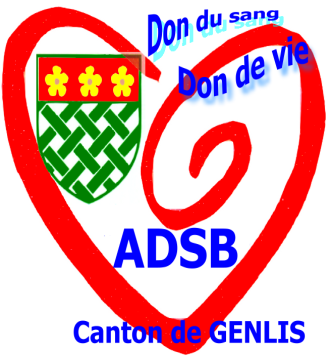 Amicale des Donneurs de Sang BénévolesCollectes 2023      GENLIS et LONGECOURT en PLAINEGENLIS  Mercredi 01 marsMercredi 10 maiMercredi 05 juillet Mercredi 06 septembre Horaires 15 h 30 à 18 h 30.Espace culturel Paul ORSSAUD   Salle des Petits Maîtres.LONGECOURT en PLAINEVendredi 14 avrilVendredi 04 août Vendredi 13 octobreHoraires de 15 h 00 à 19 h 00.Salle de la Grande Ferme.